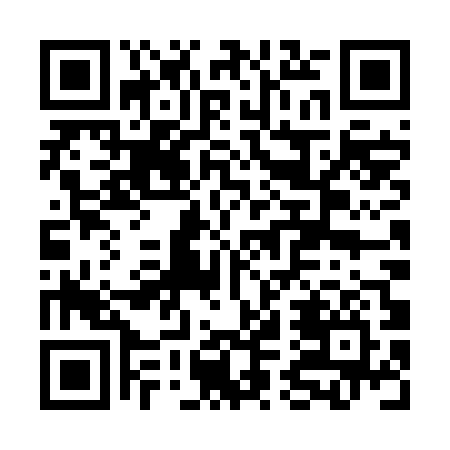 Prayer times for Konstantinovo, BulgariaWed 1 May 2024 - Fri 31 May 2024High Latitude Method: Angle Based RulePrayer Calculation Method: Muslim World LeagueAsar Calculation Method: HanafiPrayer times provided by https://www.salahtimes.comDateDayFajrSunriseDhuhrAsrMaghribIsha1Wed4:106:021:066:048:119:552Thu4:086:011:066:058:129:573Fri4:065:591:066:068:139:594Sat4:045:581:066:068:1410:005Sun4:025:571:066:078:1510:026Mon4:005:551:056:088:1610:047Tue3:585:541:056:088:1710:068Wed3:575:531:056:098:1910:079Thu3:555:521:056:098:2010:0910Fri3:535:501:056:108:2110:1111Sat3:515:491:056:118:2210:1212Sun3:495:481:056:118:2310:1413Mon3:475:471:056:128:2410:1614Tue3:455:461:056:138:2510:1715Wed3:445:451:056:138:2610:1916Thu3:425:441:056:148:2710:2117Fri3:405:431:056:158:2810:2318Sat3:395:421:056:158:2910:2419Sun3:375:411:056:168:3010:2620Mon3:355:401:056:168:3110:2721Tue3:345:391:066:178:3210:2922Wed3:325:381:066:178:3310:3123Thu3:315:381:066:188:3410:3224Fri3:295:371:066:198:3510:3425Sat3:285:361:066:198:3610:3526Sun3:265:351:066:208:3710:3727Mon3:255:351:066:208:3810:3828Tue3:245:341:066:218:3910:4029Wed3:225:331:066:218:4010:4130Thu3:215:331:066:228:4110:4331Fri3:205:321:076:228:4110:44